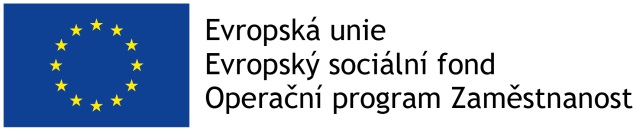 Příloha č.3 Smlouvy o poskytování péče v DS  Nehvizdy 2Ceník úhrady nákladů a stravného od 1.9.20191. DocházkaA) Pravidelná docházka 5 dnů v týdnu: 2.000,-Kč/ měsíc3 dny v týdnu 1.500,-Kč/měsíc2 dny v týdnu 1.000,-Kč/měsícÚplata je splatná nejpozději k 5. dni placeného měsíce. Platbu lze uskutečnit bankovním převodem s připsáním na účet nejpozději do 5. dne placeného měsíce na číslo účtu  80012-428465319/0800. Variabilním symbolem je rodné číslo dítěte. B) Nepravidelná docházka V případě volné kapacity v konkrétním dni nebo jako náhrada za nemocné dítě činí úplata 100,-Kč/ den. Platba se uskuteční v hotovosti zaměstnanci DS v den docházky.2. StravnéCena stravy 65 Kč /den. Stravné zahrnuje 2 svačiny, oběd o dvou chodech a denní pitný režim. Cena oběda je 45,-Kč, svačiny 10,-Kč.A) Pravidelná docházka: Stravné se hradí v hotovosti do 5. dne v měsíci docházky na celý měsíc dopředu. Odečítají se omluvené absence z minulého měsíce. Vyúčtování provádí zaměstnanci DS a rodičům předávají do 3. dne v měsíci (osobně nebo e-mailem).B) Nepravidelná docházka: Platba v hotovosti v den docházky zaměstnanci DS.3. Ostatní poplatky:Poplatek za pozdě vyzvednuté dítě činí 100,-Kč za každou započatou hodinu, splatná ihned při převzetí dítěte v hotovosti. O každém pozdním vyzvednutí bude sepsán písemný záznam. V případě častého opakování může být dítěti ukončena docházka do DS. Poplatek za neomluvenou absenci: 50,-Kč/ den, splatný do konce kalendářního měsíce v hotovosti. Zákonný zástupce omlouvá dítě neprodleně, nejpozději den před nahlášenou docházkou, a to do 18,00 hodin. Omlouvání pouze SMS. V měsíci jsou bez poplatku možné 4 omluvy v den docházky (náhlá nemoc). Rezervační poplatek – 1.500,- Kč při podpisu smlouvy na celý školní rok. Je nevratný. Peníze budou použity na nákup pracovních pomůcek, materiálu, dárků.